Périmètre de protection des monuments historiquesChâteau, immeuble inscrit au titre des monuments historiques le 14/09/1949Église de l'Assomption, immeuble inscrit au titre des monuments historiques le 17/06/1959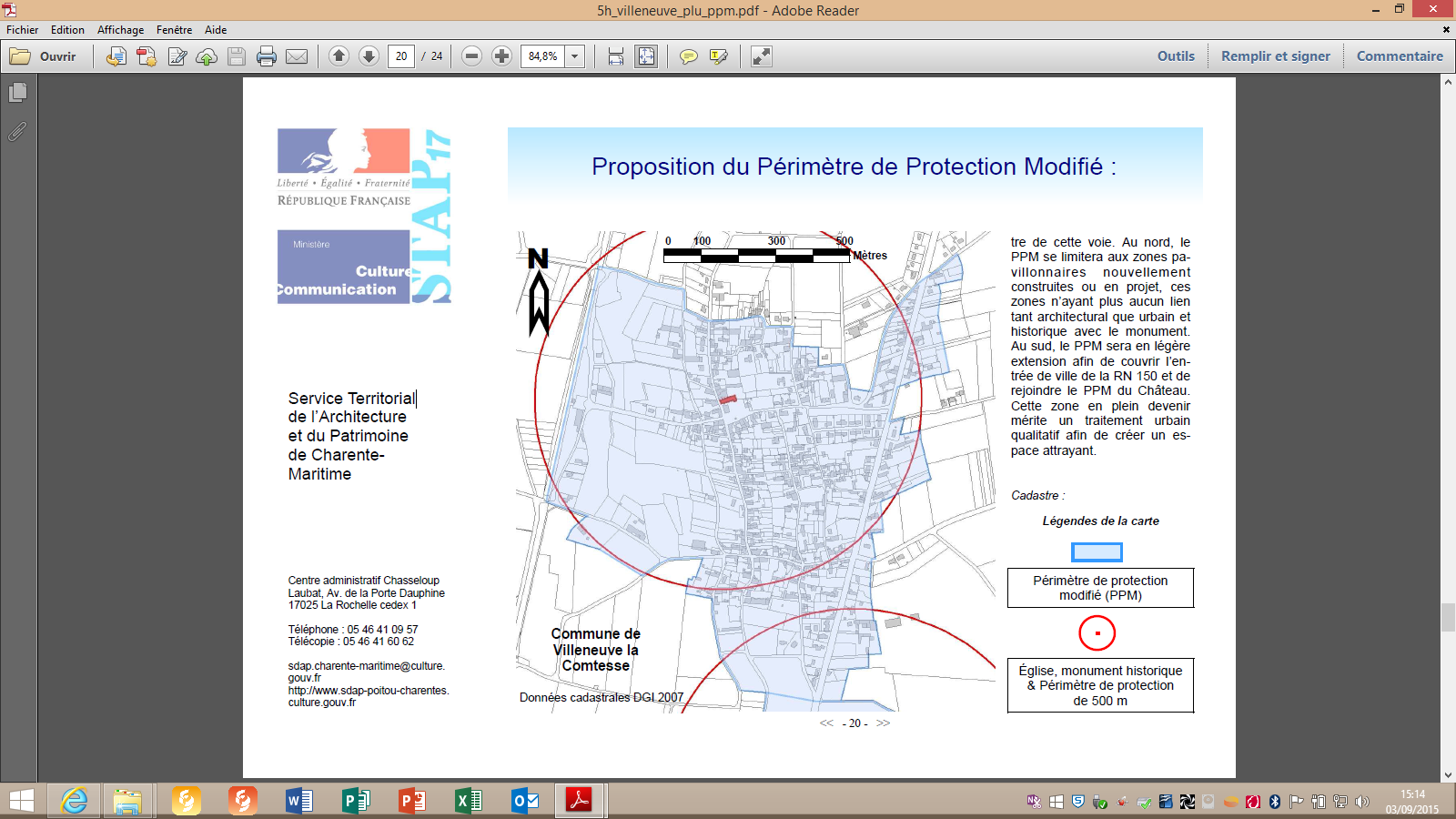 Ancien Périmètre Nouveau périmètre de protection 